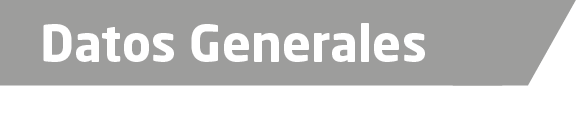 Nombre: Talina Nohemí Romero CastroGrado de Escolaridad: Licenciatura en DerechoCedula Profesional (Licenciatura): 4461204Teléfono de Oficina: 2288416170 ext. 3200Correo Electrónico: tromero@fiscaliaveracruz.gob.mxDatos GeneralesFormación Académica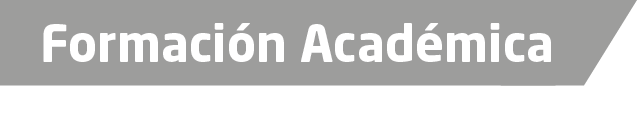 1995-2000 Universidad Autónoma de Veracruz Villa Rica. Estudios de Licenciatura en Derecho.Trayectoria Profesional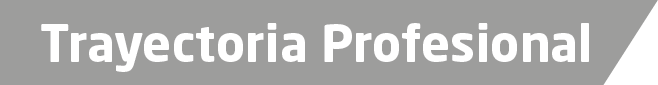 1998 -Febrero a DiciembreNotaría Pública Número 14, Veracruz2000-2001Notaría Pública Número 22, Veracruz2001-Febrero a JulioConsultoría Aduanal Especializada2001 a 2002Corporativo Jurídico Cordero2002 a 2003Lic. Pedro Jesús Ocampo Trujillo2003-2011Despacho Jurídico Romero2011Casa de la Cultura de la Suprema Corte de Justicia de la Nación2013-2017Gerencia de Mantenimiento Integral Marino (Pemex)Área: 	Servicios Especiales de Fiscalización2018 Junio a la fechaFiscalía General del Estado de Veracruz- Llave Conocimiento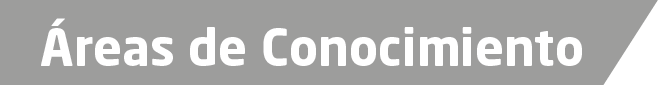 Derecho Laboral
Derecho CivilDerecho Penal
Juicio de Amparo